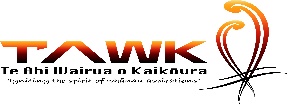 MAURI WĀHINE & MAURI TĀNE WĀNANGA INFORMATION DOCUMENT                         Mauri Wāhine & Mauri Tāne Wānanga                                                                   Venue:		Tutehuarewa Mārae                                         Koukourarata/Port LevyDate:			Friday 16th to Sunday 18th August 2019PowhiriMihi Whakatau:	Friday 16th August at 6.30pmRegistration FormName______________________________________________________________________________________________Phone___________________________________ Mobile ________________________________________________          Email___________________________________DOB_____________________________________Ethnicity_________________________________Iwi_____________________________________________________Medical Conditions_____________________________________________________________________________Medication_______________________________________________________________________________________Dietary Needs____________________________________________________________________________________Participant Signature_______________________________________________ Date_____________________What to bring:Toiletries					BeddingTowel						Warm hat, jacket, gloves.Participants may pay registration on the day or through bank deposit to:Te Ahi Wairua o Kaikoura, Westpac 03-1586-0079135-000Your reference details, name……. (add if applicable Org name) MW Wānanga.Strengthening Your Wānanga Experience      For the purpose of offering a strengthened wānanga experience, please tick the descriptor bubbles.  The descriptors offer some activities or exploration topics, the blank characters are for you to add in a description if you so wish.  The information you provide from this content is for the purpose outlined, your information will remain confidential, we may not cover all descriptors however we will endeavour to provide an experience that adds value.Mauri wāhine / Tāne is a kaupapa that recognizes and highlights the intrinsic strengths and authority that are inherent in women and men as progenies of Māreikura and Whatukura (the genus code of women and men).The wānanga will provide space for each wāhine and tāne to engage in and participate in areas of learning relevant to those practices which add value to their identity, their status, their whānau wellbeing under a kaupapa Māori lens.Wāhine and tāne will be guided through each space under a korowai of manaaki with an expectation of reciprocation.The wānanga shall offer real time experience across a range of modalities in a context that invites each wāhine and tāne to whakatewhatewha (explore) and whakanui (celebrate) aspects of Māreikura and Whatukura.Workshop presentations will provide a smorgasbord combination of Hauora models of practice that are conducive to Māori attitude and way of being, in alignment with a clinical overview that is stringently tikanga and kawa based and user friendly.The wānanga is a three-day intensive exploration and invites each participant to engage in being attentive to their own fabulousness.Registration cost for organizations is $50 + GSTRegistration cost for individuals who do not sit under an organization korowai is $20Tikanga permits a koha to be placed during powhiri this is not included in the registration fee.  He iti kahurangi he pounamu (A gift no matter how small is precious)